Publicado en Madrid el 07/07/2023 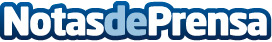 La aplicación del geomarketing y la Inteligencia Artificial facilita medir el impacto de una campaña en la tienda física, según MediapostBajo el título, "Mapea tu impacto, mide visitas y personaliza el canal" se ha celebrado el webinar en el que Mediapost ha puesto de manifiesto el poder de la combinación de estos 2 elementos para medir el impacto de las campañas en el punto de venta físicoDatos de contacto:Asunción610085559Nota de prensa publicada en: https://www.notasdeprensa.es/la-aplicacion-del-geomarketing-y-la Categorias: Nacional Inteligencia Artificial y Robótica Marketing Madrid Otros Servicios Webinars http://www.notasdeprensa.es